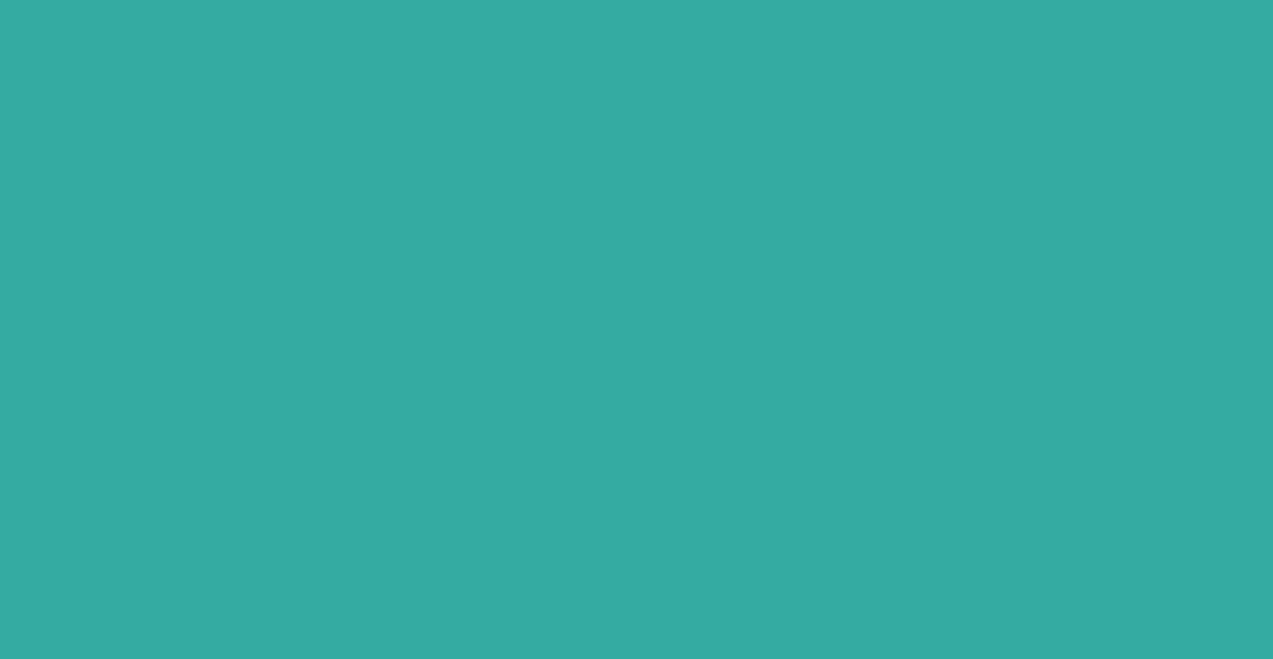 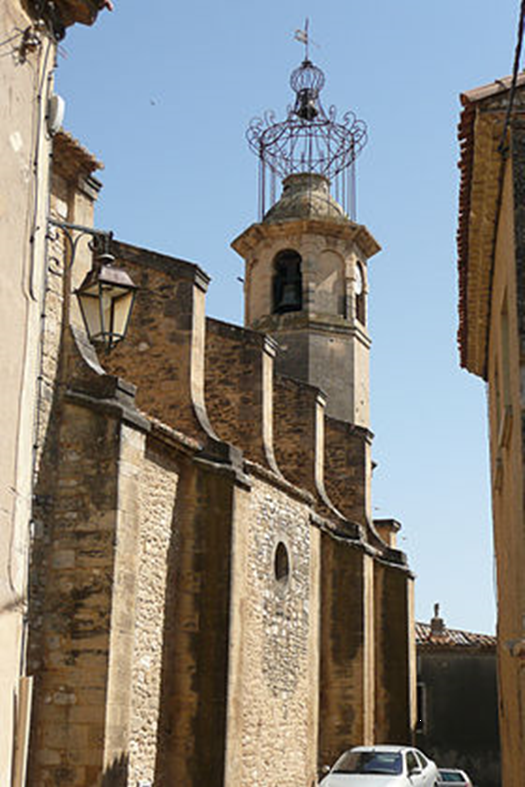 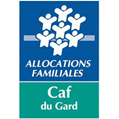 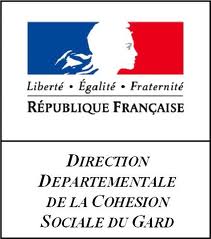 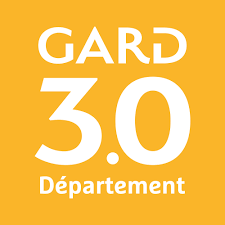 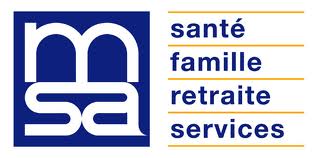 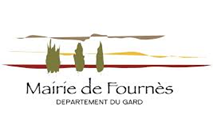 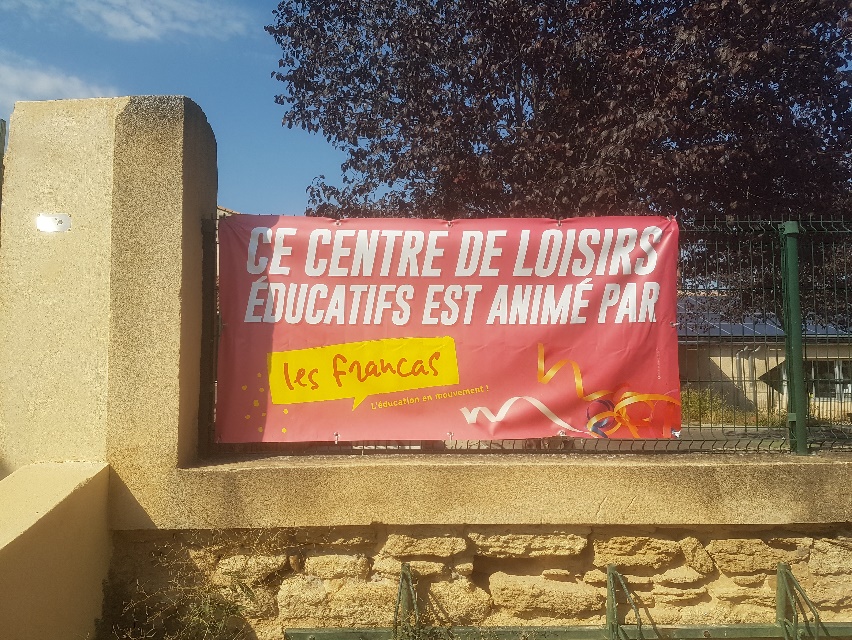 SOMMAIRESOMMAIRE	21.	Fiche d’identité	32.	Contexte	4L’organisateur, les Francas	4La commune de Fournès	5Le centre de loisirs éducatif de Fournès	63.	Intentions éducatives, objectifs et actions pédagogiques	74.	Les moyens	8Les moyens humains	8Les moyens financiers	9Les moyens matériels	95.	Le projet de fonctionnement	10Une journée type	10L’organisation des groupes d’enfants, leurs spécificités, activités proposées	11L’aménagement de l’espace	156.	Les modalités de vie	15La communication	15Le cadre réglementaire	16Les partenaires	177.	L’évaluation de projet	188.	Annexes	21Fiche d’identité 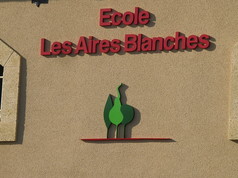 Contexte Pour répondre à un besoin accru d’un mode d’accueil de la part des familles, les élus de la commune de Fournès ont décidé d’ouvrir un centre de loisirs pour les vacances de juillet 2020 et ont fait le choix d’accorder leur confiance à l’association départementale des Francas du Gard, organisatrice d’activités enfance-jeunesse sur le département du Gard. Jusqu’alors, les enfants de la commune étaient accueillis au centre de loisirs de Remoulins.L’organisateur, les FrancasLes Francas sont une Fédération nationale laïque de structures et d’activités dont la vocation est indissociablement éducative, sociale et culturelle. Ils agissent pour l’accès de tous les enfants et de tous les adolescents à des loisirs de qualité, en toute indépendance, et selon le principe fondateur de laïcité qui, au-delà de la tolérance, invite à comprendre l’autre, pour un respect mutuel.Leur expertise éducative, déclinée à l’échelon local, est confortée par la dynamique d’un mouvement d’éducation populaire. Ce mouvement rassemble tous ceux qui, en matière d’éducation, veulent faire émerger des idées nouvelles et stimulantes pour le développement de la cité. Les Francas se veulent espace de rencontre de tous les éducateurs, enseignants, parents, animateurs... favorisant le brassage des origines, des âges et des milieux.Les Francas sont un mouvement d’éducation populaire, créé en 1944. C’est une association complémentaire de l’école, reconnue d’utilisé publique. Ils ont pour but de regrouper l'ensemble des personnes physiques et morales qui se proposent d'organiser, de promouvoir et de développer les actions éducatives durant le temps libre des enfants et des jeunes en référence aux principes qui fondent la République française.Les Francas sont indépendants, idéologiquement, structurellement et financièrement de toute organisation politique ou syndicale.Ils veulent contribuer à ce que tous les enfants puissent disposer d'un espace éducatif spécifique de qualité durant leur temps libre, en relation avec l'école et à la famille. Les Francas veulent ainsi participer à la formation d'individus les plus libres et les plus responsables possibles dans la société la plus démocratique possible.Ils diffusent l'idée selon laquelle « il faut tout un village pour éduquer un enfant » (proverbe africain) et donc favorisent l'élaboration et la mise en œuvre de projets locaux partagés entre tous les acteurs d'un territoire contribuant à définir et construire la Place de l'Enfant.L'action éducative des Francas se fonde donc sur cette nécessaire globalité de l'Éducation et sur la volonté d'agir pour une convergence d'actions entre la famille, l'école et tous ceux qui interviennent dans les différents temps de la vie des enfants et des jeunes y compris durant leur temps libre.Les Francas se revendiquent de l'Éducation populaire. Le parti pris de conduire l'action éducative à partir de formes collectives d'accueil et d'animation des enfants et adolescents, est en conformité avec la conception qu'ils ont du "vivre ensemble" et constitue le moyen qui en facilite son apprentissage.Les valeurs qui fondent l’action des Francas sont : l'humanisme, la démocratie, la liberté, l'égalité, la solidarité, la laïcité, la paix.L’Association Départementale des Francas du Gard a été créée en 1958. Depuis sa création, elle s’est efforcée d’être une des forces vives de l’Éducation Populaire sur notre département à travers la défense du projet éducatif des Francas qui met l’enfant au centre de ses préoccupations et qui s’interroge sur sa place dans la cité. Elle développe de nombreuses actions en faveur de l’enfance et de la jeunesse sur le département.Ce projet, les Francas du Gard le partagent avec différents partenaires : associations adhérentes, communes, regroupement de communes, le Département, la DDCS, la CAF, des adhérents individuels...La commune de FournèsLocalisationFournès est une commune située dans le département du Gard (30) et de la région Occitanie.Entouré par les communes de Estézargues, Théziers et Remoulins, le village est situé à 4 km au sud-est de Remoulins la plus grande ville aux alentours, et à une trentaine de kilomètre de Nîmes.La Rivière Le Gard, le Ruisseau de Valmal, le Ruisseau du Jonquier sont les principaux cours d'eau qui traversent la commune de Fournès. La commune est proche du parc naturel régional de Camargue.Mairie et intercommunalité de FournèsLe maire de Fournès est Thierry Boudinaud (mandat : 2020-2026).Fournès appartient à la Communauté de communes du Pont du Gard. Cet EPCI est présidé par M. Claude MARTINET.Population et géographie de FournèsEn 2016, la population compte 1078 habitants appelés Fournésans, Fournésanes qui vivent sur un territoire d'une surface de 17,76 km². La densité de population est de 61 hab/km².Le village compte 433 ménages composés de 2,5 habitants, dont 313 familles.Loisirs et culture à FournèsDe nombreuses manifestations locales sont organisées sur le territoire tout au long de l’année : brocantes, festivals, concerts, théâtres, randonnées…On y trouve par ailleurs des associations sportives (football, judo, gym…), artistiques et culturelles (musique, théâtre, peinture…) avec lesquelles des partenariats sont envisagés.  Emploi à FournèsEn 2014, les actifs représentent 78% de la population.La commune de Fournès dénombre 111 entreprises sur son territoire dont 55 entreprises de commerces et services soit 49,5%.Le centre de loisirs éducatif de FournèsPériode de fonctionnementLe centre de loisirs de Fournès est ouvert pendant les vacances d’été, du lundi 6 au vendredi 31 juillet 2020.Lieux Dans les locaux de l’école primaire publique Les Aires Blanches.Temps d’accueil Tous les jours, du lundi au vendredi de 7h30 à 18h30 (accueil à la ½ journée ou à la journée avec ou sans repas).De manière à éviter les attroupements et à permettre aux parents d’envisager des horaires décalés avec leur employeur, les temps d’accueil du matin et du soir sont étendus :Arrivée échelonnée des enfants entre 7h30 et 10h00 le matin et l’après-midi entre 13h30 et 14hDépart échelonné des enfants entre 16h00 et 18h30Public accueilliLes enfants âgés de 3 à 12 ans issus du territoire ou des communes environnantes.Les besoins et capacités sont spécifiques selon l’âge.Le responsable du centre de loisirsLe responsable du centre de loisirs éducatif de Fournès est Fabien PIGUEL, 47 ans, diplômé du Brevet professionnel de la jeunesse, de l'éducation populaire et du sport – Loisirs tout public.Son rôle est de construire et proposer un projet pédagogique concernant l’accueil des enfants dans les temps extrascolaires. Il organise et coordonne la mise en place des activités et accompagne l’équipe d’animation.Dans ses missions, il définit les orientations pédagogiques du centre de loisirs, accompagne l’équipe pédagogique dans la création et l’animation des projets d’activités, développe les partenariats (écoles, élus, associations locales…), contrôle les règles d’hygiène et de sécurité notamment durant le temps de restauration (si la mise en place d’un traiteur est organisée), gère l’équipement et les ressources humaines liées à l’organisation des différents temps, réalise le suivi administratif, financier et humain du centre de loisirs et participe à l’analyse et aux bilans avec les équipes et les enfants.Intentions éducatives, objectifs et actions pédagogiquesEn lien avec le projet des Francas, le projet éducatif de territoire et les conceptions éducatives du directeur du centre de loisirs, les intentions éducatives de l’équipe pédagogique sont les suivantes :Mettre en place au quotidien le principe de « participation » des enfants. En effet, les centres de loisirs éducatifs mettent en œuvre de façon quotidienne les principes de laïcité, de mixité (dans toutes ses composantes), de solidarité, de participation. Ainsi, cette participation sera mise en évidence aux travers de différentes situations proposées aux enfantsPérenniser et continuer à développer la démarche écocentre.Faire de la convention internationale des droits de l’enfant un projet phare et continu.La contribution éducative des centres de loisirs éducatifs porte sur plusieurs domaines, c’est pourquoi il est important de continuer à développer des espaces de jeux diversifiés (activités culturelles, sportives, manuelles…) répondant aux besoins et aux choix de chaque enfant.Les moyens humainsL’équipe pédagogique :Le Centre de loisirs éducatif extrascolaire répond aux normes d'encadrement des mineurs en accueils collectifs de mineurs selon les taux réglementaires fixés par le Code de l’Action Sociale et de la Famille : 1 animateur pour 12 enfants de plus de 6 ans 1 pour 8 enfants de moins de 6 ans. CompositionRôle de l’animateur Auprès des enfants :Il est garant de la sécurité physique et affective des enfantsIl est à l'écoute des enfants et répond à leurs demandesIl sait accepter le refus ; expliques ses choix et solliciter sans forcerIl sait s'adapter en cas de mauvais temps et en fonction de l'âge des enfantsIl prépare son activité du début à la financièreIl connaît les différentes règles de sécurité essentielles aux activitésIl est présent à l'accueil du matin et du soirAvec l'équipe d'animation :Il respecte ses collègues de travaillerIl travaille en équipe et écoute l'autreIl participe aux réunions de préparation et à la mise en œuvre du projet pédagogiqueIl travaille en collaboration avec la directriceAvec les parents :Il adopte une attitude et un langage correct avec les parentsIl discute avec les parents lorsqu'ils sont demandeursIl sait répondre à des demandes d'organisation ou sait orienter vers les personnes concernées.Répartition des animateurs en fonction du nombre d’enfantsLa capacité d’accueil est de 40 enfants (16 enfants de moins de 6 ans et 24 enfants de plus de 6 ans) issus de la commune ou hors commune.Du personnel de service :Mis à disposition par le service de la mairie de Fournès, afin d’effectuer l’entretien des locaux, du réchauffement des plats et la mise en place de la cantine.Critères d’évaluations de l’équipe pédagogiqueCf grille d’évaluation en annexeLes moyens financiersLe budget de la structure est le fruit de la concertation entre l’équipe de direction des Francas du Gard et le responsable du centre de loisirs. Il a été élaboré à partir du tableur informatique sous Excel et mis à disposition pour en assurer le suivi au quotidien.Le siège remet une régie qui permet de faire tous les achats nécessaires au bon fonctionnement du centre de loisirs : goûters, consommable…Les recettes sont : Les Prestations de Service Ordinaire de la caisse d’allocations familialesLa commune de Fournès par conventionnement Les participations familles Les moyens matérielsLes locaux scolaires sont mobilisés pour permettre des activités variées et de qualités dans des espaces adaptés : La salle de la garderie,Les cours maternelles et élémentaires,Le préau,Les salles de restauration,Le dortoir,La salle multi-activités,L’espace de motrocité.Le matériel pédagogique et administratif est mis à disposition par le siège.En fonction des objectifs pédagogiques de la structure, des malles pédagogiques spécifiques peuvent être réservées au siège : malle écocentre, malle vidéo… Une journée type7h30 	Ouverture. Mise place de l’accueil du matin par un animateur (jeux, dessins…). 	Ouverture des salles. Vérification par l’animateur de l’état de propreté.7h30 à 9h30 	Les enfants arrivent au centre de loisirs, avec ou sans leurs parents. En arrivant, ils doivent faire acte de présence auprès de l’animateur chargé de noter les arrivées.Jusqu’à 9h 30	Des petits jeux leur sont proposés, pour un réveil en douceur en vu de respecter le rythme de l’enfant.9h30 à 10h 	Rassemblement et mise en place des activités.10 à 10h 35 	Temps libre : pas de proposition de jeux. Les enfants bénéficient d’un moment tranquille, sans activité si ce n’est discuter.  Ce temps est encadré par l’équipe d’animation qui reste bien évidemment à leur écoute et disponible selon les sollicitations des enfants.10h 35 à 11h40 	Reprise des activités.11h45 	Nettoyage des mains et passage aux toilettes.11h50 	Les repas sont confectionnés par « Terre de cuisine ». Les enfants se restaurent dans le calme en respectant les mesures d’hygiène. A la fin du repas, les enfants débarrassent et nettoient leur table. L’animateur et son groupe sortiront les tables pour mettre en place les activités du temps calme. Ceci permettra de respecter le rythme de l’enfant durant la digestion (repos, jeux de société, lecture).13h30 à 15h45 	Rassemblement et début des activités.16h à 17h30 	Goûter et temps libre.17h15 à 18h 	Arrivée des parents pour récupérer les enfants ou départ des enfants qui rentrent seuls (avec une autorisation des parents). Un animateur est chargé de noter le départ de chaque enfant.Le reste des enfants sont occupés par des jeux libres, temps animé par les animateurs.18h30 	Fermeture des locaux après vérification des locaux.L’organisation des groupes d’enfants, leurs spécificités, activités proposéesL’enfant de 3 ans :Activités proposées :Manipulation de gros matériel (cube, ...).Jeux au sol : se traîner, ramper, activités physiques spontanées, grimper, sauter, marcher en équilibre, jeux de coordination des gestes, jeux de simulation, d'imitation.Découverte des autres, de lui-même, des matériaux (eau, sable, chiffonnage, barbouillage, modelage), du cadre de vie, de la nature (promenades courtes), évolutions libres, histoires, temps de repos fréquents.Activités collectives : jeux sans règles, comptines, rondes, écouter et regarder les marionnettes.L’enfant de 4 à 5 ans :Activités proposées :Activités collectives et individuelles sont à peu près équilibrées.Nécessite d'avoir un coin spécial, bien délimité, connu des enfants, recréant la maison. Grand tapis, banquette, coussin, coin repos avec lits, coins aménagés : poupée, cuisine, terre, eau, plantes, animaux vivants.Activités physiques répondant aux besoins de dépassement de l'enfant, jeux symboliques, de tri, découverte des milieux.Activités d'expression : dessin, images, ...Gros jouets à pousser, à traîner, à lancer, à remplir, à construire.Atelier poterie.Défis scientifiquesJeux d’eau, grands jeuxActivités manuelles création, décoAtelier « sensoriel » (Relais Loisirs Handicap 30)Gym et ZumbaActivités sportives (parcours de motricité, jeux de ballon etc…)L’enfant de 6 à 8 ans : Activités proposées :Il doit y avoir des moments d'activités organisées et des moments d'activités de libre choix.Bien que les activités collectives prennent de plus en plus d'importance, il convient de ne pas négliger les activités individuelles.On peut aborder le jeu à règles simples pour arriver à une forme de jeu d’équipe (prudemment).Les activités musicales : ils aiment chanter, danser, parler.Jeux mobiles.Coins d’activités : coin calme pour bavardages, lecture, écoute de musique ou être seul ; coin peinture ; coin bricolage.La nature.Possibilités données de modifier eux-mêmes leur cadre de vie.Activités permettant le rêve, l'évasion.L’enfant de 9 à 12 ans : Activités proposées :On peut dire qu'avec ces enfants, tout fonctionne. Cependant, et pour cette raison, il faut être prudent.Activités importantes mais dosées.Besoin de prendre conscience de ses possibilités.Il peut envisager un projet et le mener à bien.Besoin d'indépendance (coins aménagés).Besoin de compétition, de se mesurer à.Souhait d'utiliser de vrais matériaux.Initiation à la pêcheJeux d’eau grand jeuxAtelier poterieZumba, hip hopSarbacane BocciaFleche polynésienneJeux en bois et de découverteActivités sportives (jeux de ballon etc…)Cinéma au centreIntervention de radio Sommières L’aménagement de l’espaceLes modalités de vieLa communicationInterne : Permet à l’équipe de se connaître, d’établir une cohésion de groupe favorisant l’amélioration de l’ALSH.Avec l’équipe :Communication formelle : mise en place de réunions : avant, pendant et après l’accueil de loisirs.Communication informelle : pendant le temps de pause, appels téléphoniques, mail …Externe : Permet d’établir un contact avec le public et les partenaires et favoriser un fonctionnement serein du centre de loisirs éducatif, en tenant compte des particularités de chacun.Avec les parents : Permet d’avoir des informations du public afin de réguler les comportements.Avant : premier contact avec les parents : dossiers d’inscription, fiche sanitaire de liaison, fiche d’évaluation des vacances pour les parents et les enfants…Pendant : l’accueil se fera par le directeur afin de pouvoir avoir un contact avec les parents transmission de l’état de l’enfant (fatigue…) afin de pouvoir s’adapter tout au long de la journée / transmission de la journée aux parents. Les plannings d’activités, le menu, fiche explicative des Francas, règlement intérieure… seront à la disposition des parents qui le désirent.Après : récupération du questionnaire d’évaluation des vacances donné au début. Avec les enfants : Pendant : En prenant en compte dans la mesure du possible leurs volontés, idées, et organisant avec eux les choses.Après : bilan et évaluation lors de la clôture des vacances.Avec les partenaires :Avant : recherche de partenaires, devis (appels téléphoniques, mail) : afin d’organiser les plannings en fonction de leur disponibilité.Pendant : sur le terrain notamment en cas de soucis.Après : factures et intégration des partenaires à l’évaluation.Le cadre réglementaireTabac et alcoolIl est interdit de posséder, de consommer, d’inciter à consommer toutes les drogues, au risque d’encourir jusqu’à un an d’emprisonnement et 3750 euros d’amende. L’incitation au trafic est également sanctionnée pénalement.En effet, il est interdit de fumer dans des lieux affectés à un usage collectif, tels que les ACM. Que ce soit dans des espaces intérieurs ou extérieurs, couverts ou découverts.Législation ACMLes structures d'animation doivent satisfaire aux exigences réglementaires applicables aux accueils collectifs de mineurs (ACM).L'équipe d'animation veillera au bon respect du rythme de vie des enfants.Les normes d'encadrement seront respectées.Rythme de vieL'équipe d'animation sera attentive au rythme de vie de chaque enfant notamment lors des temps d'accueils du matin : c'est une phase de réveil intellectuel et physique où l'enfant ne doit pas être brusqué ; il doit pouvoir évoluer à son rythme (mise en place d'un coin « calme » si l'enfant ressent le besoin de se reposer).Hygiène, santé et alimentationLe repas de midi et le goûter sont confectionnés et livrés par Terre et Cuisine Traiteur tous les matins.Cahier d'infirmerie et soins destinés aux enfantsUn affichage sera mis en place pour les animateurs, agents et associations énumérant les allergies des enfants.Les animateurs disposeront d'une pharmacie pour administrer les premiers soins. Les médicaments ne peuvent être administrés qu'avec la présence d'une ordonnance et qu'en cas de traitement prolongés. Un animateur sera  « référent » pour la prise du médicament. Un cahier d'infirmerie sera à disposition des animateurs pour recenser les soins destinés aux enfants.Les enfants ayant un PAI seront particulièrement surveillés.Protocole évacuation incendieLa consigne générale est de garder son calme, de réunir son groupe d’enfants avec la liste, et d’aller vers la sortie de secours la plus proche.Une fois à l’extérieur, il s’agit de faire l’appel nominatif des enfants et des animateurs.Il est donc rappelé d’écrire lisiblement et en entier les noms et prénoms de chaque personne (enfants et animateurs).Le registre de sécurité se trouve dans le bureau de la directrice de l’école.Règlement intérieur du centre de loisirs éducatif de FournèsIl faudra bien entendu respecter le règlement intérieur et le protocole sanitaire sous peine de sanction.Cf. en annexe.Les partenairesLes parentsLa mairie qui met à disposition les locaux de l’école Les Aires BlancheMadame GALET Corinne, Secrétaire généraleMadame LAURENT Christelle, Secrétaire d’accueilLes élus de la commission enfance : FORTÉ Frédéric, PASQUIN Stéphanie, LAMIRAULT Céline, CHASSAGNOUX Nadège, DUSSARGUES YannickLe personnel municipal MORENO Elisabeth, DELHOUM Naïma, CAMBE Sylvie, SIKIRIC Danijlla, LACROIS Johanna, PUTIRKA Magadléna, Agents techniques école et bâtiments communauxLa Caf, la Msa, le Département du Gard (financement)Le traiteur Terre de cuisine traiteurLes intervenants Évaluation du personnel et du centre de loisirsL’évaluation de l’accueil de loisirs s’établira en fonction d’une stratégie d’évaluation décrite dans le tableau ci-dessous :Grille évaluation d’un animateurNom : …………………………………………………………………………………….Prénom : ………………………………………………………………………………..Par son implication dans le centre et dans l’élaboration du projet pédagogique l’animateur (trice) doit montrer des aptitudes :Avis satisfaisant   Avis non satisfaisant Appréciation : ………………………………………………………………………………………………………………………………………………………………………………………………………………………………………………………………………………………………………………………………………………………………………………………………………………………………………………………………………………………………………………………………………………Évaluation des activitésOui / non                                          En groupe %                                           imposé qui ?A :   ………....................                  B : ……………………………………………             C : ………………………………………A : ……………………………….              B : ……………………………………………             C : ……………………………………...A : …………………………………. ………. B : ………………………………………………  C : ………………………………………………AnnexesRécépissé de déclaration de l’accueilProtocole sanitaire – Covid-19 (V. 18 juin 2020)Règlement intérieurPhotosFlyer des Francas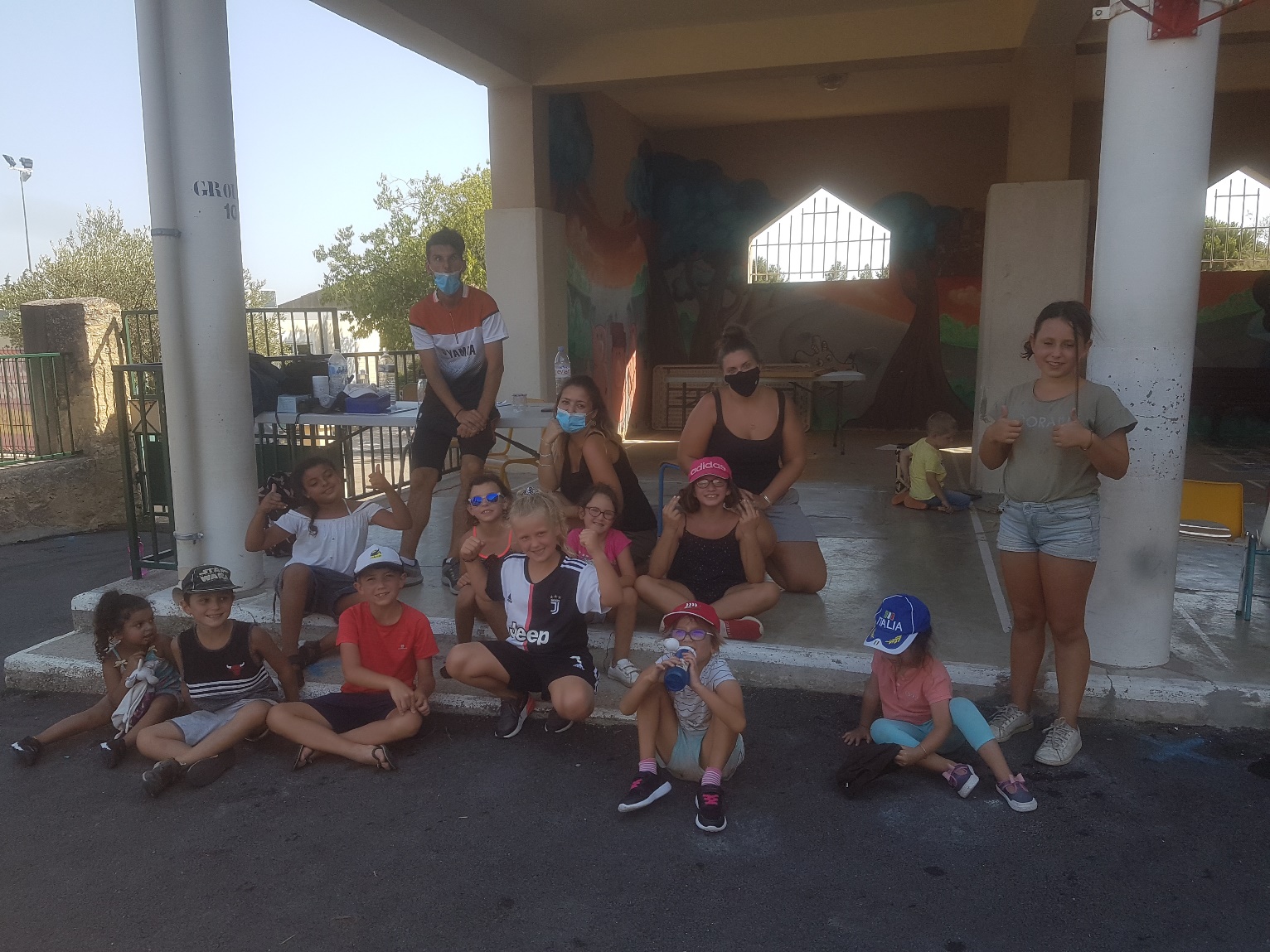 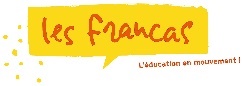 Association départementaledes FRANCAS DU GARDde FOURNESIdentification de l’Accueil collectif de mineursCentre de loisirs éducatif de FournèsDéclaration :  n° 0300052CL003619-19-J01École primaire publiqueLes Aires Blanches2 Grand'rue 30210 FOURNÈS06 13 18 64 31fournes@francas30.orgDates d’ouvertureAccueil de loisirs - JuilletDu lundi 6 au vendredi 31 juillet 2020Public accueilliLes enfants âgés de 3 à 12 ansResponsableFabien PIGUELIdentification de l’organisateur Association départementale des Francas du GardN°030ORG0052L’Altis, 165 Rue Philippe Maupas30900 NIMES04 66 02 45 66accueil@francas30.orgRépartition des enfants, jeunes, adultes et personnes âgées à FournèsNombre habitants% de la populationMoins de 15 ans24722,9 %15 - 29 ans16114,9 %30 - 44 ans26724,8 %45 - 59 ans20418,9 %60 - 74 ans14813,7 %75 ans et plus454,2 %Objectifs éducatifsObjectifs pédagogiquesObjectifs opérationnelsFavoriser la participation des enfantsPermettre aux enfants de s’exprimerEspaces de participation et d’échanges des enfants autour de « Graine de philo »Ateliers radiophoniques avec l’intervention de Radio SommièresFavoriser la participation des enfantsImpliquer les enfants dans les activitésAménager un planning d’activités proposées par les enfants,Laisser la possibilité à l’enfant de prendre des initiatives.Favoriser l’accès à la citoyennetéÉduquer à la vie en collectivité et développer le vivre ensemble.Organiser des jeux de coopérationFavoriser l’accès à la citoyennetéSensibiliser au développement durable.Création d’un potagerMise en place d’ateliers culinaires avec des produits locauxDécouverte du patrimoine de la communeFavoriser l’accès à la citoyennetéDévelopper sa curiosité.Proposition d’activités innovantes, culturelles, scientifiques, philosophiques…Augmenter l’implication de l’enfant dans un projet collectif.Contribuer à l’épanouissement personnel et collectif des enfantsRendre l’enfant participatif dans ses choix d’activitéContribuer à l’épanouissement personnel et collectif des enfantsDévelopper son autonomieConfection du goûterParticipation au rangementSensibilisation aux handicaps avec le Relais Loisirs Handicap 30NomPrénomQualificationFonctionAgePiguelFabienBpjeps LTPDirecteur47 ansDaverdonDavidBafa stagiaireAnimateur19 ansGodardFannyBafaAnimatrice21 ansGalvagnoManonBafaAnimatrice22 ansJacquotMarie -AmélieBafaAnimatrice22ansTranche d’âgeNombre d’enfantsNombre d’animateurs3 ans à 4 ans81 animatrice5 ans à 12 ans323 animateurs Besoins physiquesBesoins intellectuellesBesoins sociauxBesoins affectifsCroissance intense et rapide => besoin de mouvement.Les systèmes nerveux et musculaires s'organisent. Progrès de la marche et du contrôle des gestes.L'enfant se fatigue vite et reste maladroit=> besoin d'une vie calme et de temps de repos.L'enfant est égocentrique : il découvre le monde par rapport à ce qu'il connaît déjà.Le langage s'enrichit.L'enfant est très observateur (rôle des sens).Il possède une grande mémoire.Grand Besoin de communiquer.Il reste très émotif.L'intérêt est instableJusqu'à trois ans, besoin de vivre à côté et non avec les autres=> Jeu individuel.L'enfant de quatre ans se détache de plus en plus de l'état de bébé (autonomie d'action).Elle est dominée par un besoin de sécurité (affective, Hygiène, physique)=> nécessité d'une vie rythmée et bien réglée.L'enfant découvre les personnes, il va s'adapter à elles. Le rôle de la mère devient peu à peu moins prépondérant.Trois ans : crise d'opposition.Besoins physiquesBesoins intellectuellesBesoins sociauxBesoins affectifsMeilleure connaissance du corps.L'enfant exploite les possibilités de son corps (turbulence).- Age du geste voulu (meilleure coordination), il gagne l'équilibre.L'égocentrisme est toujours présent, l'enfant prend conscience de lui-même par rapport à ce qui n'est pas lui.Oscille entre le réel et l'imaginaire.Bonne maîtrise du langage.Période imaginative et créatrice.Age du "Pourquoi?", gros besoin de découvrir, de comprendre le monde.L'enfant n'analyse pas les situations, il les prend dans leur ensemble.- Age de l'imitation du geste et de la parole.Age de la fabulation.Apprécie de plus en plus les activités collectives tout en gardant une préférence pour les jeux individuels.Il communique de plus en plus avec le langage.Pas de différence entre garçon et fille.Toujours besoin de sécurité d'affection, d'une vie réglée.Confiance illimitée en l'adulte, sensible à chacune de ses réactions.Recherche de responsabilité.Planning des 3- 6 ansBesoins physiquesBesoins intellectuellesBesoins sociauxBesoins affectifsPériode de croissance forte.Amélioration des possibilités.Début du foot pour la compétition.Qualité d'adresse, d'audace, d'habileté, d'équilibre.Toujours fatigable.L'enfant s'affirme.Grande curiosité pour le monde réel.Détache le vrai de l'imaginaire.Se passionne.L'intelligence toujours en éveil, grande attention, capable de se fixer.Age des collectionsDe plus en plus d'échanges.Formation de groupes.Joie d'être, de faire avec les autres.Passage à l'école élémentaire.Prend ses distances par rapport à l'adulte (parfois une certaine agressivité).Renouveau de l'émotion.Besoins physiquesBesoins intellectuellesBesoins sociauxBesoins affectifsRalentissement de la croissance.Plus grand développement des organes fonctionnels.Force et coordination progressent.A partir de 10 ans, plus de gêne musculaire.Prise de conscience de son corps.L’enfant sort de l'égocentrisme.La pensée globale s'estompe.Il a besoin d'explications réelles des chosesPériode de transition entre un besoin d'autonomie, mais néanmoins avec le besoin de sécurité de sa famille : il équilibre les 2 intérêts.Prend ses distances par rapport à l'adulte (parfois une certaine agressivité).- Renouveau de l'émotion.Planning des 6 – 12 ansUtilisation et aménagement des espaces intérieursUtilisations des espaces extérieursUtilisation de l’environnement procheSalles de classe divisées en espaces différents : coin calme, coin de jeux libres, espace jeux de société et espace de créativité1 salles de sieste1 Algeco pour les jeux ou la motricité (espace collectif)Une salle de restaurationUne deuxième salle de restauration servant de bureauSalle multi activités1 cour + 1 préau pour les élémentaires et 1 cour pour les maternelles : espace de jeux libres ou de jeux organisés par l’équipe d’animation.Mise à disposition de matériel sportif, jeux de plein air.Environnement local riche, sentier pédestre, vignes, randonnées, patrimoine du villageCe qu’on évaluePourquoi ?Quand ?Comment et avec quel outil ?L’équipe d’animateursAméliorer le fonctionnement, le travail de chacun, la relation, faire ressortir des besoins de formation Avant : préparationPendant : sur le terrain et en réunionAprès : évaluation finale, bilanRéunion, management situationnel, recrutement, autoévaluation, observation sur le terrainLes activitésAdapter, reproposé, continuer les actionsAvant : faisabilité a auprès des partenairesPendant : lors de la menée d’activitéAprès : retour du publicFiche d’activité : mesure de l’écart entre le prévisionnel et le réelLa satisfaction des enfants et des parentsÊtre à l’écoute de nouvelles propositions et critiquesPendant et Après : retour des enfants et rangement (discussion et fiche d’évaluation des vacancesQuestionnaire de satisfaction d’évaluation…Les moyens utilisés : techniques et financiersAnticiper le fonctionnementAvant : réalité budgétairePendant : fonctionnement sur le terrainAprès : dans la semaine qui suit l’accueilObservation sur le terrain et retour des équipesLes partenairesRecherche des ressources extérieuresAvant : recherche, devis Pendant : observation sur le terrainAprès : retour de l’équipe lors de la clôture des vacancesObservation sur le terrain et retour des équipesCAPACITESL’animateur a su tout au long des vacances                                                               oui/ nonL’animateur a su tout au long des vacances                                                               oui/ nonL’animateur a su tout au long des vacances                                                               oui/ nonA communiquerPrendre en main efficacement et rapidement le groupe………………..Bien se placer dans le groupe. ……………………………………………………….Se faire entendre sans crier. …………………………………………………………..Donne des consignes et les faire respecter. ……………………………………Vérifier qu’elles sont comprises. …………………………………………………….Faire un bilan en fin des vacances avec le groupe. ………………………………………………..……………………..………………………………………………………………………………………………A s’adapter au publicPréparer tous les aspects matériels. ………………………………………………Proposer des activités adaptées au niveau du groupe. ………………….Répondre aux besoins, aux désirs du groupe. ………………………………..Utiliser un vocabulaire aisément compréhensible. …………………………Respecter les règles de sécurité. ……………………………………………………………………………………………………………………………………………………………………………A animerPrendre en compte toutes les personnes. ………………………………………Susciter et maintenir l’intérêt. ……………………………………………………….Se montrer présent (relancer, inciter, encourager…) ……………………..Écouter et répondre aux questions. ……………………………………………….Rendre le groupe heureux de pratiquer. ………………………………………..Gérer la vie quotidienne du groupe. ………………………………………………………………………………………………………………………………………………………………………………………………A transmettre des connaissancesUtiliser des moyens appropriés. …………………………………………………….Utiliser un vocabulaire spécifique et adapté. …………………………………Montrer et transmettre des connaissances spécifiques et de base sur le thème. ………………………………………………………………………………………………………………………………..………………………Analyser sa pratiqueEn utilisant sa préparation des vacances :Résumer ses vacances. …………………………………………………………………..En tirer les aspects positifs et négatifs. ………………………………………….Évoquer les solutions à apporter. ………………………………………………….Justifier ses actions, faire ressortir les objectifs et dire s’ils ont été atteints. …………………………………………………………………………………………………………………………………………………………………………………………Y a-t-il eu choix d’activité ?Quelles activités ont été retenues ?L’équipement a-t-il été prévu ? si oui lequel ?Les activités sont-elles adoptées au public ?AintensitédifficultéBintensitédifficultéCintensitédifficultéAouiouiouiouiouiouiAnonnonnonnonnonnonLa conduite d’équipe et la sécurité sont-elles appropriées ?ACond.EqCond.EqCond.EqBCond.EqCond.EqCond.EqCCond.EqCond.EqCond.EqouinonnonouinonnonouinonnonAsécuritésécuritésécuritéB sécurité sécurité sécuritéC sécurité sécurité sécuritéouiouinonouiouinonouiouinonLe matériel est-il en état ?